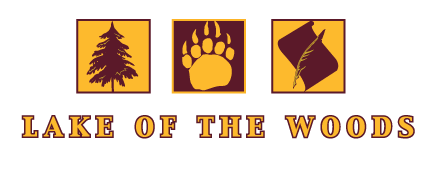 Lake of the Woods School ISD #3902/25/19Working Session @ 6:00 P.M.ITV RoomWorking Session:Citizen’s ForumReportsBoard Committees Policy Committee  School Forest CommitteeFinance CommitteeCalendar CommitteeSuperintendent/Elementary Principal (Jeff Nelson) Given by Brian NovakEnrollment updateBusiness Office (Crystal Olson)Budget ReportHigh School Principal (Brian Novak)High School UpdateActivities Director (Chad Hazelton)Spring Sports UpdateConcession stand update/needsBuildings & Grounds/Transportation (Reed McFarlane)Community Ed & Food Service (Brent Cole & Cece Charlton)Community Ed UpdateAdjourn